中山博爱行动星级义工评定标准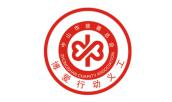 1、在年度内从事博爱行动义工服务成绩突出，对社会有较大贡献和各方面反映良好的博爱行动义工人员，经综合评选和考核授予“中山博爱行动优秀义工”荣誉称号，并颁发证书。2、坚持博爱行动义工服务年限较长，对社会贡献和社会影响较大的五星级博爱行动义工，经综合评选和考核后可授予“中山博爱行动功勋义工”荣誉称号，并颁发荣誉证书。累计服务时数   （小时）授予称号颁发证书100“一星级”博爱行动义工“一星级”博爱行动义工荣誉证书300“二星级”博爱行动义工“二星级”博爱行动义工荣誉证书600“三星级”博爱行动义工“三星级”博爱行动义工荣誉证书1000“四星级”博爱行动义工“四星级”博爱行动义工荣誉证书1500“五星级”博爱行动义工“五星级”博爱行动义工荣誉证书